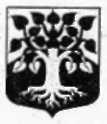 МУНИЦИПАЛЬНОЕ ОБРАЗОВАНИЕ«ЩЕГЛОВСКОЕ СЕЛЬСКОЕ ПОСЕЛЕНИЕ» ВСЕВОЛОЖСКОГО МУНИЦИПАЛЬНОГО РАЙОНАЛЕНИНГРАДСКОЙ ОБЛАСТИСОВЕТ ДЕПУТАТОВРЕШЕНИЕ17.10.2017 г									№ 10.12/17п. ЩегловоОб утверждении организационной структуры совета депутатов муниципального образования «Щегловское сельское поселение»В соответствии с Федеральным законом № 131-ФЗ «Об общих принципах организации местного самоуправления в Российской Федерации», Уставом МО «Щегловское сельское поселение» Всеволожского муниципального района Ленинградской области, совет депутатов  МО «Щегловское сельское поселение» Всеволожского муниципального района Ленинградской областиРЕШИЛ:Утвердить организационную структуру совета депутатов муниципального образования «Щегловское сельское поселение» в соответствии с приложением к настоящему решению. Признать утратившим силу решение совета депутатов МО «Щегловское сельское поселение» от 28.06.2016 №5.2/16 «Об утверждении организационной структуры совета депутатов муниципального образования «Щегловское сельское поселение».Настоящее решение вступает в силу с 01.01.2018г. Контроль заисполнением настоящего решения  оставляю за собой.Глава муниципального образования 				Ю.А. ПаламарчукПриложениек решению совета депутатов от 17.10.2017 № 10.12/17ОРГАНИЗАЦИОННАЯ СТРУКТУРАсовета депутатов МО «Щегловское сельское поселение»Председатель совета депутатов МО «Щегловское сельское поселение»1 штатная ед.Аппарат совета депутатов МО «Щегловское сельское поселение»Главный специалист – 1 штатная единица